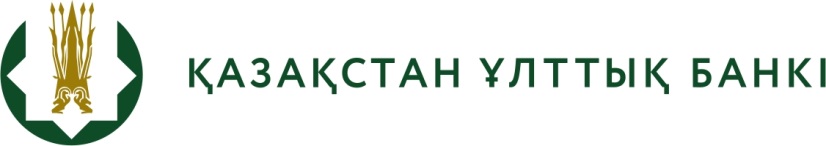 БАСПАСӨЗ РЕЛИЗІ«Клиенттердің банктік шоттарын ашу, жүргізу және жабу қағидаларын бекіту туралы» Қазақстан Республикасы Ұлттық Банкі Басқармасының 2016 жылғы 31 тамыздағы № 207 қаулысына өзгерістер енгізу туралы» Қазақстан Республикасы Ұлттық Банкінің Басқармасы
 қаулысының жобасын әзірлеу туралы      2022 жылғы «1» желтоқсан	Астана қ.Қазақстан Ұлттық Банкі «Клиенттердің банктік шоттарын ашу, жүргізу және жабу қағидаларын бекіту туралы» Қазақстан Республикасы Ұлттық Банкі Басқармасының 2016 жылғы 31 тамыздағы № 207 қаулысына өзгерістер енгізу туралы» Қазақстан Республикасы Ұлттық Банкінің Басқармасы қаулысының жобасы (бұдан әрі – Қаулының жобасы) әзірленгені туралы хабарлайды.Қаулының жобасы мемлекеттік бюджеттен және (немесе) Мемлекеттік әлеуметтік сақтандыру қорынан төленетін жәрдемақылар мен әлеуметтік төлемдерді төлеу шеңберінде ақшаны проактивті есептеуді қамтамасыз ету мақсатында банктік шот шарты жасалғанға дейін клиентке жеке сәйкестендіру кодын беру (шот ашу) мүмкіндігін көздейді.Қаулы жобасының толық мәтінімен ашық нормативтік құқықтық актілердің https://legalacts.egov.kz/npa/view?id=14321745 ресми интернет-порталында танысуға болады.Толығырақ ақпаратты мына телефон бойынша алуға болады:+7 (7172) 77-53-53e-mail: press@nationalbank.kzwww.nationalbank.kz